主    題主    題 當代傑出校友書法名家雙人展-黃宗義與蕭世瓊時     間時     間104年05月15日至104年06月15日展覽地點展覽地點蘭潭校區圖書館一樓右側展覽廳開幕茶會開幕茶會104年05月16日(星期六)10時展覽意旨簡 介    為實踐邱義源校長校園博物館化之治校理念，以營造校園藝術饗宴，特別邀請書法名家黃宗義教授及蕭世瓊教授兩位傑出校友，回母校舉行書法經典創作。兩位校友是國內外知名書法家，本次應邀回到母校舉行當代名家校友書法聯展，讓師生欣賞本校傑出校友在藝術上的成就，並經由藝文書法之美，啟發學子之博雅知能。    為實踐邱義源校長校園博物館化之治校理念，以營造校園藝術饗宴，特別邀請書法名家黃宗義教授及蕭世瓊教授兩位傑出校友，回母校舉行書法經典創作。兩位校友是國內外知名書法家，本次應邀回到母校舉行當代名家校友書法聯展，讓師生欣賞本校傑出校友在藝術上的成就，並經由藝文書法之美，啟發學子之博雅知能。活動宣傳海報活動宣傳海報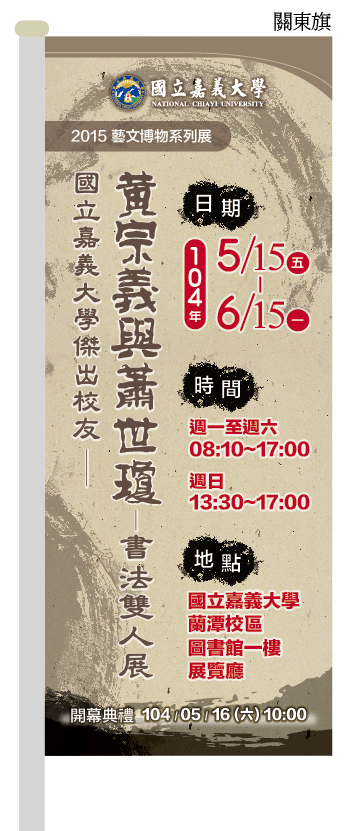 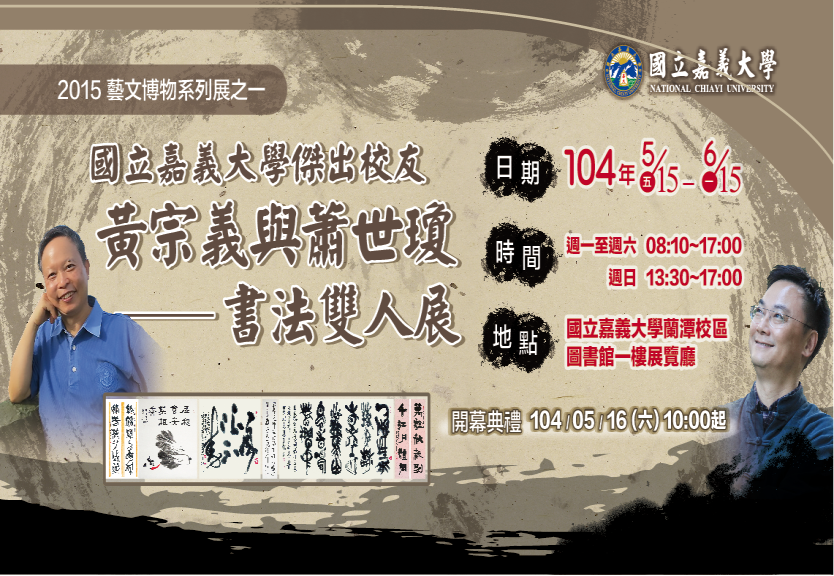 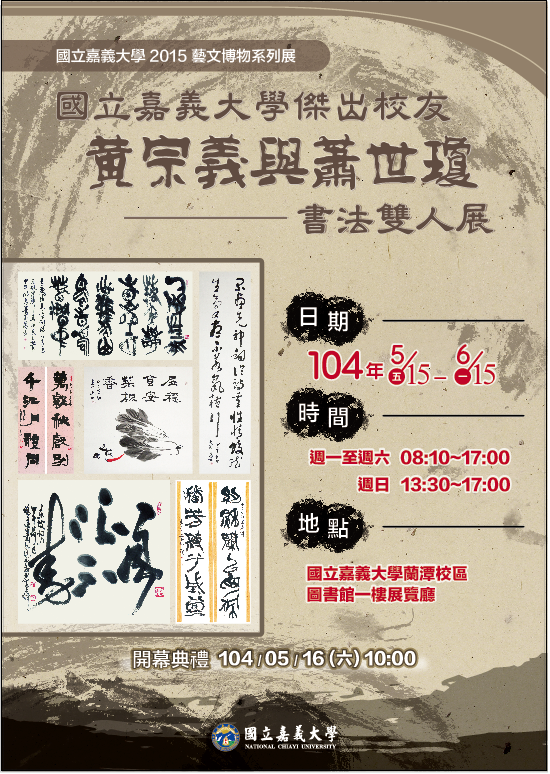 開幕及展期活動剪影開幕及展期活動剪影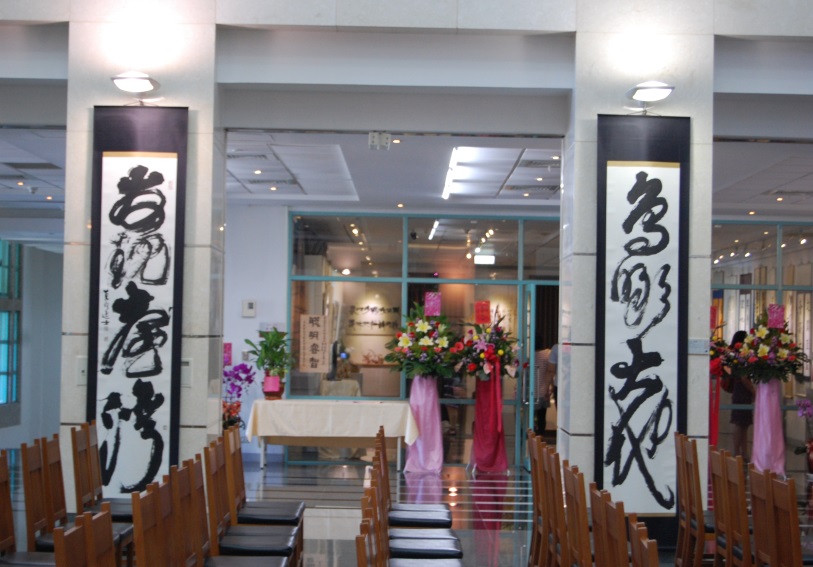 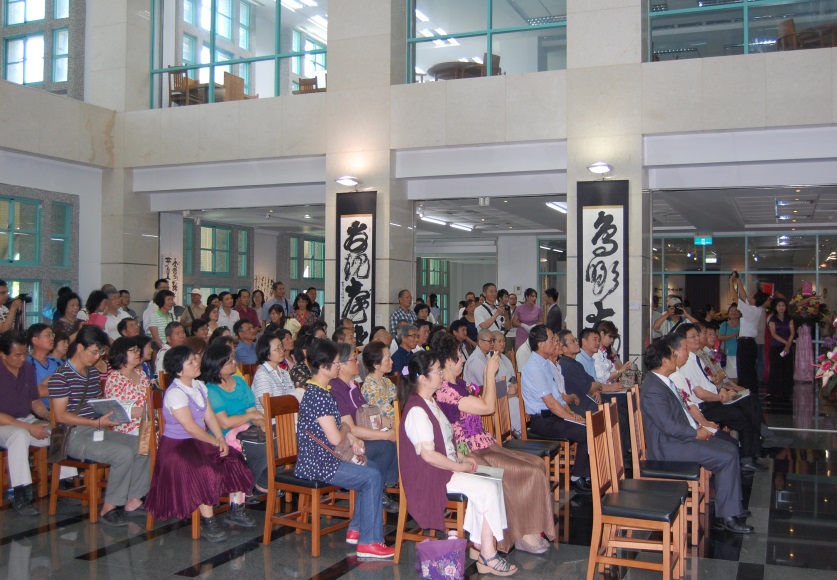 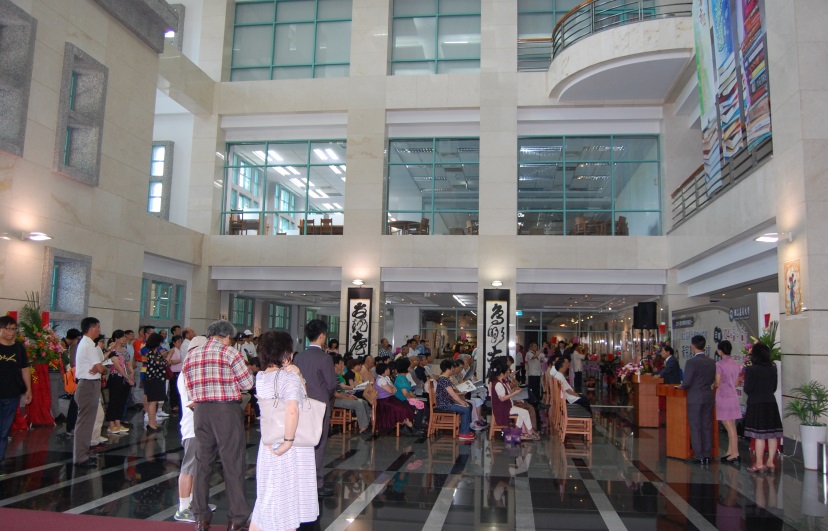 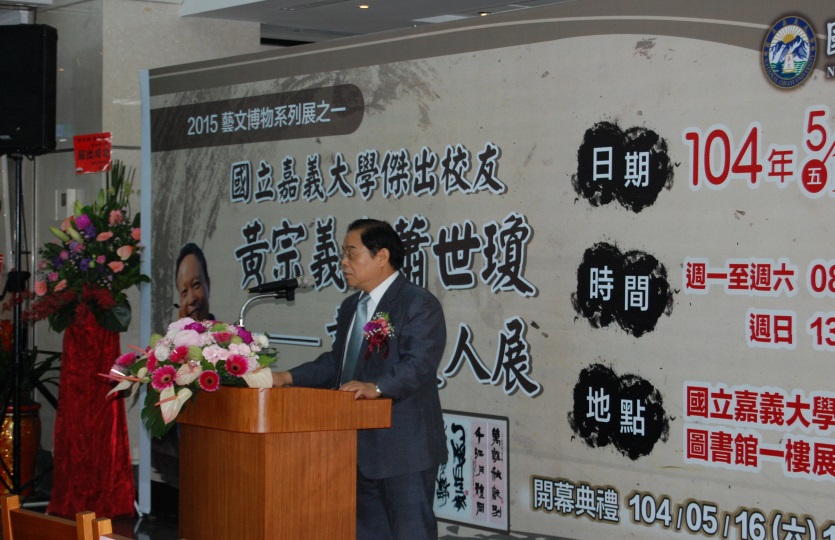 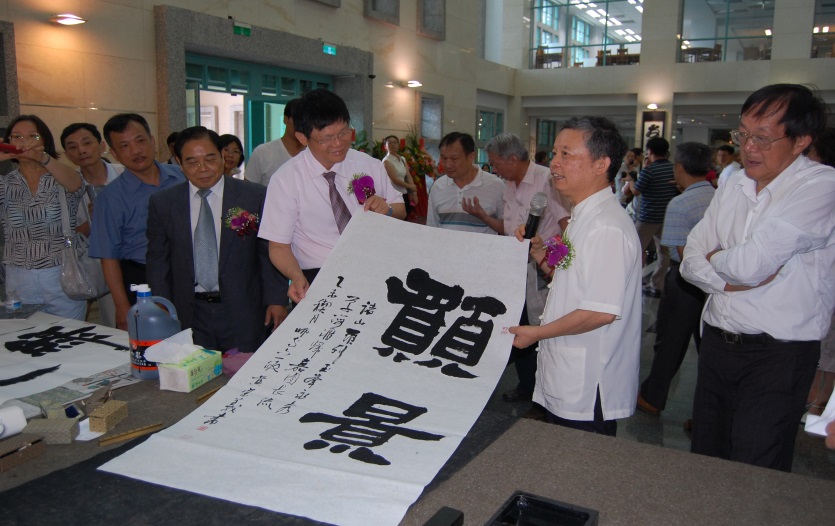 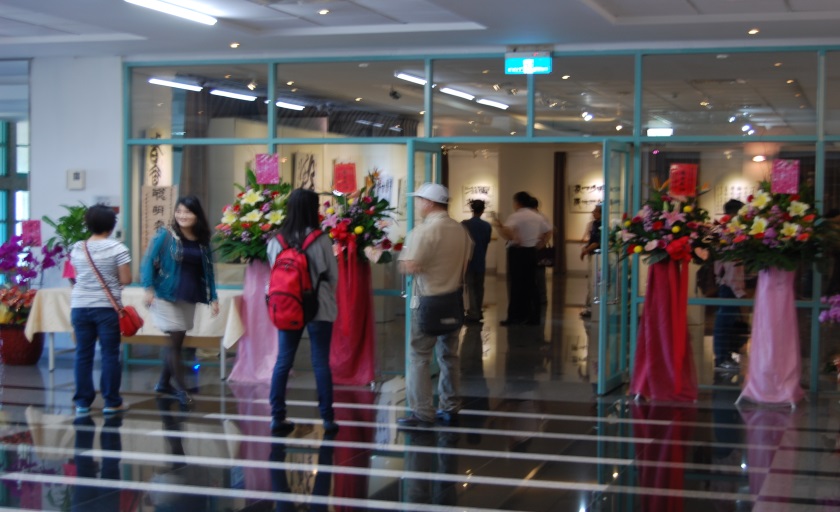 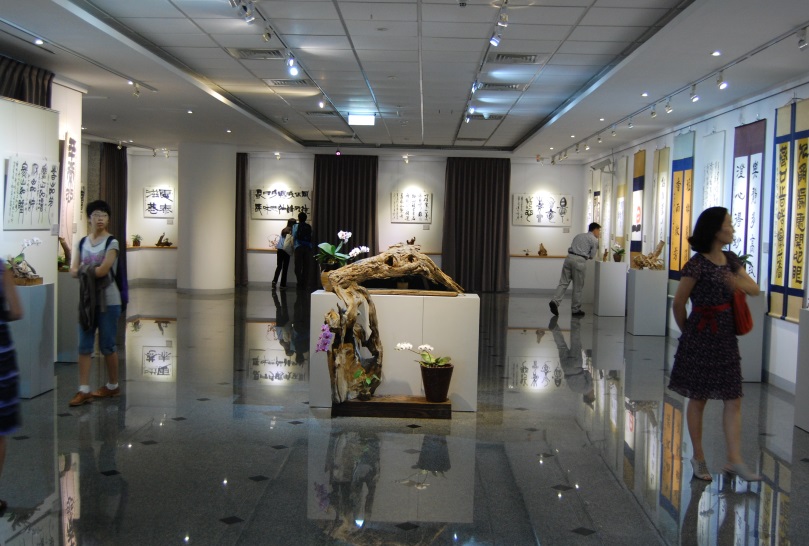 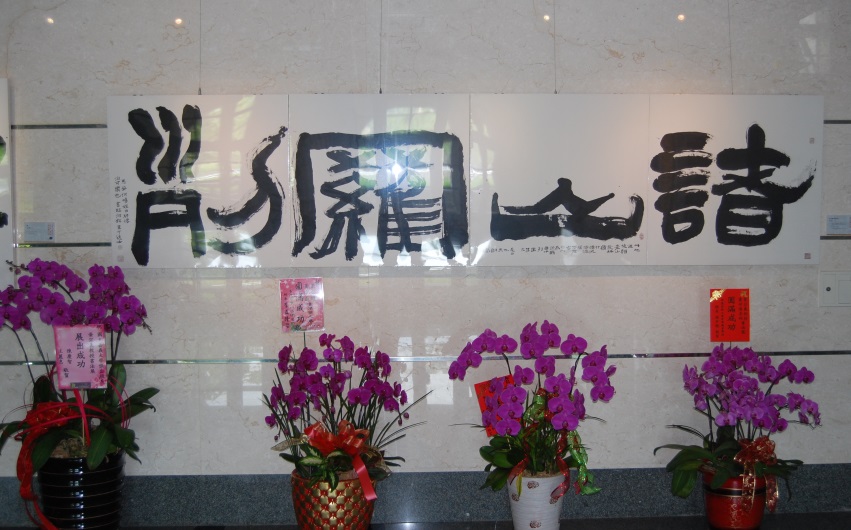 